В целях реализации Указа Президента Российской Федерации от 16 июня 2016 г. № 306 «О Совете при Президенте Российской Федерации по стратегическому развитию и приоритетным проектам», обеспечения реализации муниципальной программы «Формирование современной  сельской  среды» на 2018-2022годы в рамках приоритетного проекта «Формирование комфортной  сельской  среды» (по благоустройству дворовых и общественных территорий), в соответствии Уставом Крутоярского сельского Совета депутатов Ужурского района, ПОСТАНОВЛЯЮ:1. Утвердить график инвентаризации дворовых, общественных территорий Крутоярского сельсовета, согласно приложению №1.2. Утвердить Состав комиссии по проведению инвентаризации дворовых и общественных территорий Крутоярского сельсовета, согласно приложению №2.           3. Настоящее Постановление вступает в силу в день, следующий за днем его официального опубликования в печатном органе «Крутоярские вести».4. Контроль исполнения настоящего Постановления оставляю за собой.Глава сельсовета                                                                       Е.В. МожинаПриложение №1                                                                                                  к постановлению администрации                                                                                                   Крутоярского сельсоветаГрафики проведения инвентаризации на территории муниципального образования Крутоярский сельсовет село Крутояр, Ужурского района Красноярского краяПриложение №2                                                                                                  к постановлению администрации                                                                                                   Крутоярского сельсоветаСостав комиссии по проведению инвентаризации дворовых территорий многоквартирных домов и общественных территории муниципального образованияИнвентаризационная комиссия:Специалист 1 категории                                                                           Администрации Крутоярского сельсовета                                О.А. КозаченкоГлавный специалист                                                                                Администрации Крутоярского сельсовета                               И.В. КовалеваБухгалтер ЦКС «Крутоярская ЦКС»	 Н.Н. КулешоваДиректор ЦКС «Крутоярская ЦКС»	 А.В. Киселева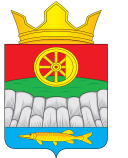 РОССИЙСКАЯ ФЕДЕРАЦИЯКРАСНОЯРСКИЙ  КРАЙ  УЖУРСКИЙ РАЙОНАДМИНИСТРАЦИЯ  КРУТОЯРСКОГО СЕЛЬСОВЕТА                              ПОСТАНОВЛЕНИЕ26.07.2017 г                             с. Крутояр                                                № 56                                Об утверждении графика инвентаризации дворовых и общественных территорий Крутоярского сельсоветаГрафик проведения инвентаризации  общественной  территорииГрафик проведения инвентаризации  общественной  территорииГрафик проведения инвентаризации  общественной  территорииГрафик проведения инвентаризации  общественной  территорииГрафик проведения инвентаризации  общественной  территории№ п/пНаименование  улицыКадастровый номерНаименование общественной территорииДата проведения инвентаризации1ул. Почтовая, 8Площадь напротив здания центрального магазина РайПО27.07.2017г2ул. Почтовая, 16Площадь напротив здания сельского дома культуры27.07.2017гГрафик проведения инвентаризации территории многоквартирных домовГрафик проведения инвентаризации территории многоквартирных домовГрафик проведения инвентаризации территории многоквартирных домовГрафик проведения инвентаризации территории многоквартирных домовГрафик проведения инвентаризации территории многоквартирных домов1ул. Главная, 26Многоквартирный дом27.07.20172ул. Главная, 32Многоквартирный дом27.07.20173ул. Главная, 34Многоквартирный дом27.07.20174ул. Первомайская, 1аМногоквартирный дом27.07.2017График проведения инвентаризации дворовых  территорийГрафик проведения инвентаризации дворовых  территорийГрафик проведения инвентаризации дворовых  территорийГрафик проведения инвентаризации дворовых  территорийС 01.08.2017г. по 01.04.2018гС 01.08.2017г. по 01.04.2018гС 01.08.2017г. по 01.04.2018гС 01.08.2017г. по 01.04.2018гС 01.08.2017г. по 01.04.2018г